РОССИЙСКАЯ ФЕДЕРАЦИЯХанты-Мансийский автономный округ-Югра, Березовский районМуниципальное бюджетное общеобразовательное учреждениеИГРИМСКАЯ СРЕДНЯЯ ОБЩЕОБРАЗОВАТЕЛЬНАЯ ШКОЛА  имени Героя Советского Союза Собянина Гавриила Епифановича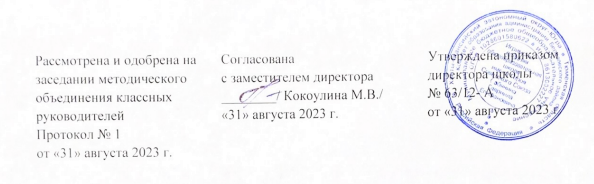 Рабочая программа внеурочной деятельностипо общеинтеллектуальному   направлению«Функциональная грамотность»для обучающихся 2-4 классов2023-2024 учебный год           Составители:						               учителя начальных классовИгрим2023 г.Пояснительная записка.Программа курса внеурочной деятельности для 2 - 4 классов «Функциональная грамотность» разработана на основе требований к результатам освоения основной образовательной программы начального общего образования Муниципального бюджетного общеобразовательного учреждения Игримская средняя общеобразовательная школа имени Героя Советского Союза Собянина Гавриила Епифановича с учётом авторского курса программы «Функциональная грамотность» для 1-4 классов (авторы-составители М.В. Буряк, С.А. Шейкина М. : Планета, 2022)Рабочая программа ориентирована на учебники «Функциональная грамотность. Тренажёр для школьников.» Авторы-составители М.В. Буряк, С.А. Шейкина М.: Планета, 2022Согласно учебному плану на изучение курса внеурочной деятельности отводится:2 класс – 34 часа 3 класс – 34 часа 4 класс – 34 часа Программа курса внеурочной деятельности «Функциональная грамотность» рассчитана на 135 часов и предполагает проведение 1 занятия в неделю. Промежуточная аттестация осуществляется в виде теста.Реализация рабочей программы в полном объёме достигается при необходимости за счёт использования педагогических технологий, в том числе дистанционных.Срок реализации 3 года (2-4 класс)Взаимосвязь с программой воспитанияРабочая программа курса внеурочной деятельности разработана с учётом программы воспитания. Это позволяет на практике соединить обучающую и воспитательную деятельность, ориентировать её не только на интеллектуальное, но и на нравственное, социальное   развитие ребёнка. Это проявляется:в выделении в цели программы ценностных приоритетов;в приоритете личностных результатов реализации программы внеурочной деятельности, нашедших своё отражение и конкретизацию в программе воспитания;в интерактивных формах занятий для обучающихся, обеспечивающих их вовлечённость в совместную с педагогом и сверстниками деятельность.Содержание курса внеурочной деятельностиПрограмма разбита на четыре блока: «Читательская грамотность», «Математическая грамотность», «Финансовая грамотность» и «Естественно-научная грамотность».Читательская грамотность: научно-познавательные тексты; основная мысль текста, тема текста, деление текста на части, составление плана текста; ответы на вопросы по содержанию прочитанного текста, лексическое значение слов; личностная оценка прочитанного.Естественнонаучная грамотность: особенности жизнедеятельности дождевых червей: кальций и его роль в организме человека, дрожжи, виды облаков, свойства мела, свойства мыла, восковые свечи, магнит и его свойства.Финансовая грамотность: бюджет, уровни государственного бюджета, семейный бюджет, заработная плата, пенсия, дополнительные доходы (выигрыш, клад, пособия). Обязательные, желаемые и непредвиденные расходы. Налоги. Экономия семейного бюджета.Математическая грамотность: нахождение значений математических выражений в пределах 100000, составление числовых выражений и нахождение их значений, задачи на нахождение суммы; задачи на нахождение части числа, задачи на увеличение и уменьшение числа на несколько единиц, решение задачи с тройкой величин «цена, количество, стоимость», чтение и заполнение таблиц, столбчатых и круговых диаграмм, работа с графиками.Программа «Функциональная грамотность» учитывает возрастные, общеучебные и психологические особенности младшего школьника. Цель программы: создание условий для развития функциональной грамотности. Целью изучения блока «Читательская грамотность» является развитие способности учащихся к осмыслению письменных текстов и рефлексией на них, использования их содержания для достижения собственных целей, развития знаний и возможностей для активного участия в жизни общества. Оценивается не техника чтения и буквальное понимание текста, а понимание и рефлексия на текст, использование прочитанного для осуществления жизненных целей. Целью изучения блока «Математическая грамотность» является формирование у обучающихся способности определять и понимать роль математики в мире, в котором они живут, высказывать хорошо обоснованные математические суждения и использовать математику так, чтобы удовлетворять в настоящем и будущем потребности, присущие созидательному, заинтересованному и мыслящему гражданину. Целью изучения блока «Финансовая грамотность» является развитие экономического образа мышления, воспитание ответственности нравственного поведения в области экономических отношений в семье, формирование опыта применения полученных знаний и умений для решения элементарных вопросов в области экономики семьи. Целью изучения блока «Естественно-научная грамотность» является формирование у обучающихся способности использовать естественно-научные знания для выделения в реальных ситуациях проблем, которые могут быть исследованы и решены с помощью научных методов, для получения выводов, основанных на наблюдениях и экспериментах. Эти выводы необходимы для понимания окружающего мира, тех изменений, которые вносит в него деятельность человека, и для принятия соответствующих решений. В первом полугодии проводятся занятия по формированию читательской и естественнонаучной грамотности, во 2 полугодии - по формированию математической финансовой грамотности. Если учитель считает необходимым, последовательность проведения занятий можно изменить. Формы организации занятий:Предметные недели;Библиотечные уроки;Деловые беседы;Участие в научно-исследовательских дискуссиях;Практические упражненияКонкурсы;Соревнования;Экскурсии;Викторины.ПЛАНИРУЕМЫЕ РЕЗУЛЬТАТЫ ОСВОЕНИЯ КУРСАПрограмма обеспечивает достижение следующих личностных, метапредметных результатов.Личностные результаты изучения курса:- осознавать себя как члена семьи, общества и государства: участие в обсуждении финансовых проблем семьи, принятии решений о семейном бюджете;- овладевать начальными навыками адаптации в мире финансовых отношений: сопоставление доходов и расходов, простые вычисления в области семейных финансов;-  осознавать личную ответственность за свои поступки;- уметь сотрудничать со взрослыми и сверстниками в различных ситуациях.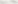 Метапредметные результаты изучения курса:Познавательные:- осваивать способы решения проблем творческого и поискового характера: работа над проектами и исследованиями;- использовать различные способы поиска, сбора, обработки, анализа и представления информации; - овладевать логическими действиями сравнения, обобщения, классификации, установления аналогий и причинно-следственных связей, построение рассуждений, отнесения с известным понятиям;- использовать знаково-символические средства, в том числе моделирование;- ориентироваться в своей системе знаний: отличать новое от уже известного; - делать предварительный отбор источников информации: ориентироваться в потоке информации; - добывать новые знания: находить ответы на вопросы, используя учебные пособия, свой жизненный опыт и информацию, полученную от окружающих; - перерабатывать полученную информацию: сравнивать и группировать объекты;- преобразовывать информацию из одной формы в другую.Регулятивные:- проявлять познавательную и творческую инициативу; - принимать и сохранять учебную цель и задачу, планировать ее реализацию, в том числе во внутреннем плане;- контролировать и оценивать свои действия, вносить соответствующие коррективы в их выполнение;- уметь отличать правильно выполненное задание от неверного;- оценивать правильность выполнения действий: самооценка и взаимооценка, знакомство с критериями оценивания.Коммуникативные:- адекватно передавать информацию, выражать свои мысли в соответствии с поставленными задачами и отображать предметное содержание и условия деятельности в речи;- слушать и понимать речь других; - совместно договариваться о правилах работы в группе; - доносить свою позицию до других: оформлять свою мысль в устной и письменной речи (на уровне одного предложения или небольшого текста); 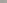 - учиться выполнять различные роли в группе (лидера, исполнителя, критика).Предметные результаты изучения блока «Читательская грамотность»:- способность понимать, использовать, оценивать тексты размышлять о них и заниматься чтением для того, чтобы достигать своих целей, расширять свои знания и возможности, участвовать в социальной жизни;- умение находить необходимую информацию в прочитанных текстах;-  умение задавать вопросы по содержанию прочитанных текстов; - умение составлять речевое высказывание в устной и письменной форме в соответствии с поставленной учебной задачей.Предметные результаты изучения блока «Етественно-научная грамотность»: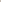 - способность осваивать и использовать естественно-научные знания для распознания и постановки вопросов, для освоения новых знаний, для объяснения естественно-научных явлений и формулирования основанных на научных доказательствах выводов;- способность понимать основные; особенности естествознания как формы человеческого познания.Предметные результаты изучения блока «Математическая грамотность»: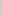 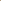 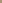 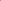 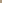 - способность формулировать, применять и интерпретировать математику в разнообразных контекстах;- способность проводить математические рассуждения;- способность использовать математические понятия, факты, чтобы описать, объяснить и предсказывать явления;- способность понимать роль математики в мире, высказывать обоснованные суждения и принимать решения, которые необходимы конструктивному, активному и размышляющему человеку.Предметные результаты изучения блока «Финансовая грамотность»:- понимание и правильное использование финансовых терминов;- представление о семейных расходах и доходах; - умение проводить простейшие расчеты семейного бюджета; 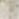 - представление о различных видах семейных доходов;- представление о различных видах семейных расходов; - представление о способах экономии семейного бюджета.ОЦЕНКА ДОСТИЖЕНИЯ ПЛАНИРУЕМЫХ РЕЗУЛЬТАТОВОбучение ведется на безотметочной основе.Для оценки эффективности занятий можно использовать следующие показатели: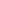 - степень помощи, которую оказывает учитель учащимся при выполнении заданий;- поведение детей на занятиях: живость, активность, заинтересованность обеспечивают положительные результаты;- результаты выполнения тестовых заданий и заданий из конкурса эрудитов, при выполнении которых выявляется, справляются ли ученики с ними самостоятельно;- косвенным показателем эффективности занятий может быть повышение качества успеваемости по математике, русскому языку, окружающему миру, литературному чтению и др.Содержание программы 2 класс (34 ч)Календарно-тематическое планирование (2 класс)Содержание программы 3 класс (34 ч)Календарно-тематическое планирование (3 класс)Содержание программы 4 класс (34 ч)Календарно-тематическое планирование (4 класс)№ п/пРаздел Кол-во часовСодержание1Читательская грамотность1Михаил Пришвин. Беличья память. 1Читательская грамотность1И. Соколов-Микитов. В берлоге.1Читательская грамотность1Лев Толстой. Зайцы. 1Читательская грамотность1Николай Сладков. Веселая игра. 1Читательская грамотность1Обыкновенные кроты. 1Читательская грамотность1Эдуард Шим. Тяжкий труд.1Читательская грамотность1Полевой хомяк. 1Читательская грамотность1Про бобров. 1Читательская грамотность0,5Позвоночные животные.1Итого8,52.Математическая грамотность1Про беличьи запасы.2.Математическая грамотность1Медвежье, потомство.2.Математическая грамотность1Про зайчат и зайчиху.2.Математическая грамотность1Лисьи забавы.2.Математическая грамотность1Про крота.2.Математическая грамотность1Про ежа.2.Математическая грамотность1Про полевого хомяка.2.Математическая грамотность1Бобры строители.2.Математическая грамотность0,5Встреча друзей.2.Итого8,53.Финансовая грамотность1Беличьи деньги.3.Финансовая грамотность1Поврежденные и фальшивые деньги. 3.Финансовая грамотность1Банковская карта.3.Финансовая грамотность1Безопасность денег на банковской карте.3.Финансовая грамотность1Про кредиты.3.Финансовая грамотность1Про вклады.3.Финансовая грамотность1Ловушки для денег.3.Финансовая грамотность1Такие разные деньги.3.Финансовая грамотность0,5Встреча друзей.3.Итого8,54.Естественно-научная грамотность1Про белочку и погоду.4.Естественно-научная грамотность1Лесные сладкоежки.4.Естественно-научная грамотность1Про зайчишку и овощи.4.Естественно-научная грамотность1Лисьи норы.4.Естественно-научная грамотность1Корень часть растения.4.Естественно-научная грамотность1Занимательные особенности яблока.4.Естественно-научная грамотность1Про хомяка и его запасы.4.Естественно-научная грамотность1Материал для плотин.4.Естественно-научная грамотность0,5Позвоночные животные.4.Итого8,5Итого34№ п/пТема занятияКоличество часовФорма проведения занятияЭлектронные (цифровые) образовательные ресурсыМихаил Пришвин. Беличья память. 1Библиотечный урокhttp://inf.1september.ruПро беличьи запасы. 1Инсценировка сказкиhttp://inf.1september.ruБеличьи деньги. 1Познавательная играПро белочку и погоду. 1БеседаИ. Соколов-Микитов. В берлоге. 1Библиотечный урокhttp://www.school-collection.edu.ruМедвежье потомство. 1БеседаПоврежденные и фальшивые деньги. 1Практические упражненияЛесные сладкоежки. 1Познавательная играЛев Толстой. Зайцы. 1Библиотечный урокПро зайчат и зайчиху. 1Познавательная играБанковская карта. 1Познавательная играhttps://uchi.ru/Про зайчишку и овощи. 1ВикторинаНиколай Сладков. Веселая игра. 1Познавательная играЛисьи забавы. 1Инсценировка сказкиhttp://www.school-collection.edu.ruБезопасность денег на банковской карте. 1Познавательная играhttp://www.school-collection.edu.ruЛисьи норы. 1Конкурс рисунковОбыкновенные кроты. 1Практические упражненияhttps://quizizz.comПро крота.1БеседаПро кредиты. 1БеседаКорень часть растения. 1Викторинаhttp://www.school-collection.edu.ruЭдуард Шим. Тяжкий труд.1Библиотечный урокhttp://www.school-collection.edu.ruПро ежа. 1Конкурс рисунковПро вклады. 1БеседаЗанимательные особенности яблока. 1Познавательная играПолевой хомяк. 1БеседаПро полевого хомяка. 1Конкурс рисунковЛовушки для денег. 1Практические упражненияПро хомяка и его запасы. 1ВикторинаПро бобров. 1БеседаБобры строители. 1Практические упражненияТакие разные деньги. 1БеседаМатериал для плотин. 1Практические упражненияПозвоночные животные. 1Конкурс рисунковВстреча друзей.1Познавательная играhttps://quizizz.comИтого:34№ п/пРаздел Кол-во часовСодержание1Читательская грамотность1Про дождевого червяка. 1Читательская грамотность1Кальций. 1Читательская грамотность1Сколько весит облако? 1Читательская грамотность1Хлеб, всему голова. 1Читательская грамотность1Про мел. 1Читательская грамотность1Про мыло. 1Читательская грамотность1История свечи. 1Читательская грамотность1Магнит.1Итого82.Естественно-научная грамотность1Дождевые черви. 2.Естественно-научная грамотность1Полезный кальций.2.Естественно-научная грамотность1Про облака. 2.Естественно-научная грамотность1Про хлеб и дрожжи. 2.Естественно-научная грамотность1Интересное вещество мел. 2.Естественно-научная грамотность1Чем интересно мыло и как оно «работает»? 2.Естественно-научная грамотность1Про свечи. 2.Естественно-научная грамотность1Волшебный Магнит.2.Итого83.Финансовая грамотность1Что такое «бюджет»? Семейный бюджет. 3.Финансовая грамотность1Откуда в семье берутся деньги? Зарплата. 3.Финансовая грамотность1Откуда в семье берутся деньги? Пенсия и социальные пособия.3.Финансовая грамотность1Откуда в семье берутся деньги? Наследство, вклад выигрыш. 3.Финансовая грамотность1На что тратятся семейные деньги? Виды расходов. 3.Финансовая грамотность1На что тратятся семейные деньги? 3.Финансовая грамотность1Обязательные платежи.3.Финансовая грамотность1Как сэкономить семейные деньги?3.Итого84.Математическая грамотность1Расходы и доходы бюджета. 4.Математическая грамотность1Планируем семейный бюджет. 4.Математическая грамотность1Подсчитываем семейный доход. 4.Математическая грамотность1Пенсии и пособия. 4.Математическая грамотность1Подсчитываем случайные (нерегулярные) доходы. 4.Математическая грамотность1Подсчитываем расходы. 4.Математическая грамотность1Расходы на обязательные платежи. 4.Математическая грамотность1Подсчитываем сэкономленные деньги4.Итого85Проверочные работы2Проверь себяИтого34№ п/пТема занятияКоличество часовФорма проведения занятияЭлектронные (цифровые) образовательные ресурсыПро дождевого червяка. 1БеседаКальций. 1Беседаhttp://www.school-collection.edu.ruСколько весит облако? 1ЭкскурсияХлеб, всему голова. 1Беседаhttp://inf.1september.ruПро мел. 1Беседаhttp://inf.1september.ruПро мыло. 1Беседаhttp://www.school-collection.edu.ruИстория свечи. 1БеседаМагнит. 1БеседаДождевые черви. 1БеседаПолезный кальций.1Беседаhttps://quizizz.comПро облака. 1Конкурс рисунковhttp://www.school-collection.edu.ruПро хлеб и дрожжи. 1Практические упражненияhttp://www.school-collection.edu.ruИнтересное вещество мел. 1Практические упражненияЧем интересно мыло и как оно работает»? 1Практические упражненияhttp://inf.1september.ruПро свечи. 1Беседаhttp://www.school-collection.edu.ruВолшебный Магнит.1БеседаПроверь себя. 1Викторинаhttp://inf.1september.ruЧто такое «бюджет»? 1Познавательная играhttps://quizizz.comСемейный бюджет. 1БеседаОткуда в семье берутся деньги? Зарплата. 1БеседаОткуда в семье берутся деньги? Пенсия и социальные пособия.1Познавательная играhttps://quizizz.comОткуда в семье берутся деньги? Наследство, вклад выигрыш. 1БеседаНа что тратятся семейные деньги? Виды расходов. 1Практические упражненияНа что тратятся семейные деньги? Обязательные платежи. 1Познавательная играhttps://quizizz.comКак сэкономить семейные деньги? 1БеседаРасходы и доходы бюджета. 1БеседаПланируем семейный бюджет. 1Познавательная играПодсчитываем семейный доход. 1Практические упражненияПенсии и пособия. 1Познавательная играhttps://quizizz.comПодсчитываем случайные (нерегулярные) доходы. 1Беседаhttp://www.school-collection.edu.ruПодсчитываем расходы. 1Практические упражненияhttp://www.school-collection.edu.ruРасходы на обязательные платежи. 1БеседаПодсчитываем сэкономленные деньги. 1Практические упражненияhttp://inf.1september.ruПроверь себя.1Познавательная играИтого:34№ п/пРаздел Кол-во часовСодержание1Читательская грамотность1Старинная женская одежда. 1Читательская грамотность1Старинные женские головные уборы.1Читательская грамотность1Старинная мужская одежда и головные уборы. 1Читательская грамотность1Жилище крестьянской семьи на Руси.1Читательская грамотность2Внутреннее убранство и предметы обихода русской избы. 1Читательская грамотность1История посуды на Руси. 1Читательская грамотность1Какие деньги были раньше в России1Итого82.Естественно-научная грамотность1Томат. 2.Естественно-научная грамотность1Болгарский перец. 2.Естественно-научная грамотность1Картофель. 2.Естественно-научная грамотность1Баклажан. Семейство Паслёновые. Лук. 2.Естественно-научная грамотность1Капуста. 2.Естественно-научная грамотность1Горох. 2.Естественно-научная грамотность1Грибы. 2.Итого83.Финансовая грамотность2Потребительская корзина. 3.Финансовая грамотность1Прожиточный минимум3.Финансовая грамотность1Инфляция. 3.Финансовая грамотность2Распродажи, скидки, бонусы. 3.Финансовая грамотность1Благотворительность. 3.Финансовая грамотность1Страхование. 3.Итого84.Математическая грамотность1В бассейне. 4.Математическая грамотность2Делаем ремонт. 4.Математическая грамотность1Праздничный торт. 4.Математическая грамотность1Обустраиваем участок. 4.Математическая грамотность2Поход в кино.4.Математическая грамотность1Отправляемся в путешествие. 4.Итого85Творческие работы1По выбору.5Творческие работы1Составляем словарик по финансовой грамотности.Итого2Итого34№ п/пТема занятияКоличество часовФорма проведения занятияЭлектронные (цифровые) образовательные ресурсыСтаринная женская одежда. 1Беседаhttp://www.school.edu.ruСтаринные женские головные уборы. 1БеседаСтаринная мужская одежда и головные уборы. 1БеседаЖилище крестьянской семьи на Руси.1Экскурсияhttp://www.school-collection.edu.ruВнутреннее убранство и предметы обихода русской избы.  2ЭкскурсияИстория посуды на Руси. 1Беседаhttp://inf.1september.ruКакие деньги были раньше в России1Познавательная играТомат. 1БеседаБолгарский перец. 1БеседаКартофель. 1БеседаБаклажан. Семейство Паслёновые. 1БеседаЛук. 1БеседаКапуста. 1БеседаГорох. 1БеседаГрибы. 1БеседаТворческая работа. 1Беседаhttp://www.school.edu.ruПотребительская корзина. 2Практическое упражнениеПрожиточный минимум. 1ДискуссияИнфляция. 1БеседаРаспродажи, скидки, бонусы. 2Практическое упражнениеБлаготворительность. 1ДискуссияСтрахование. 1Беседаhttps://quizizz.comВ бассейне. 1Беседаhttp://www.school-collection.edu.ruДелаем ремонт. 2Познавательная играhttp://www.school-collection.edu.ruПраздничный торт. 1Познавательная играОбустраиваем участок. 1Познавательная играhttp://inf.1september.ruПоход в кино. 2Познавательная играОтправляемся в путешествие. 1Виртуальная экскурсияСоставляем словарик по финансовой грамотности.1Практическое занятиеИтого:34